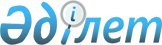 Об особых условиях и порядке реализации конкурсной массы открытого акционерного общества "Карачаганакгазпром"Постановление Правительства Республики Казахстан от 17 мая 2002 года N 535

      В соответствии с Законом Республики Казахстан от 21 января 1997 года Z970067_ "О банкротстве" и в связи с необходимостью обеспечения производственной деятельности по разработке Карачаганакского нефтегазоконденсатного месторождения, имеющего важное значение для экономики республики, Правительство Республики Казахстан постановляет: 

      1. Установить особые условия и порядок реализации конкурсной массы открытого акционерного общества "Карачаганакгазпром", предусматривающие: 

      1) продажу имущественного комплекса, обеспечивающего единый технологический цикл производства, осуществить единым лотом; 

      2) установление минимальной цены продажи единого лота не ниже суммы требований кредиторов первой и второй очередей, а также административных расходов; 

      3) согласование плана продажи конкурсной массы с Министерством энергетики и минеральных ресурсов Республики Казахстан. 

      2. Установить дополнительное требование к покупателю имущественного комплекса путем включения его в договор купли-продажи, предусматривающее принятие покупателем обязательств по использованию приобретенного имущества для обеспечения производственной деятельности по разработке Карачаганакского нефтегазоконденсатного месторождения. 

      3. Министерству энергетики и минеральных ресурсов Республики Казахстан в установленном законодательством порядке обеспечить осуществление контроля за выполнением покупателем своего обязательства по договору купли-продажи. 

      4. Настоящее постановление вступает в силу со дня его подписания. 



 

        Премьер-Министр 

      Республики Казахстан 

 

(Специалисты: Склярова И.В.,              Умбетова А.М.)     
					© 2012. РГП на ПХВ «Институт законодательства и правовой информации Республики Казахстан» Министерства юстиции Республики Казахстан
				